Company Name Fax Application To: Or Email To: CREDIT APPLICATION Business Is a: Corporation LLC Partnership Proprietorship Year Started_____________ State of Inc. _________Federal I.D.#:__________________________________ Web Site Address:_________________________________ Dun & Bradstreet #________________________ 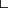 Are You a: Subsidiary Division (if yes, check which) Parent Company Name:________________________________ Address _______________________________ City:__________________________________________ State:_______________________ Zip:____________ Do you require a purchase order# before we accept an order? Yes No A/P Contact _____________________________A/P Email____________________________ A/P Phone__________________ Estimated Monthly Purchases. $ _____________ Terms Requested: COD Credit Card Net terms – Credit Limit Requested $_________________ Check one: Principal Partner Proprietor Name:____________________________________________________ Social Security#__________________ Home Address:_________________________________ City:___________________ State: ___ Zip:________ Home Phone:_______________________ Mobile #______________________Email_____________________ Bank References Type of Account Checking No________________ Saving No_______________ Loan No_____________ Trade References (Major Supplies) You represent you are an authorized representative with authority to enter into this agreement and the information contained in this Application and any attachment is true, correct and complete. You consent to Vendor obtaining information about you personally and the Applicant from credit reporting agencies and other sources Vendor deems appropriate in considering this Application. If credit is extended, you agree to be bound by all of the terms and conditions on Vendor’s invoices and posted on Vendor’s website. ________________________________ _____________ _____________________ Signature Date TitleLegal Business Name Trade Name-DBA Phone # _________________ Fax #Billing Address City State Zip CodeShipping Address City State Zip CodeName Contact Name Phone NoStreet Address City, State, zip Code Date Opened1. Name Contact Name Phone No.Street Address City, State, Zip Code Account No.2. Name Contact Name Phone No.Street address City, State, Zip Code Account No.3. Name Contact Name Phone No.Street Address City, State, Zip Code Account No.